Morris County Psychological Association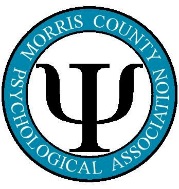 409 Main StreetChester, NJ 07930908-879-2233www.mcpanj.comPresident 			                 Treasurer				         Program ChairpersonHayley Hirschmann, Ph.D	                 	          Sarah Dougherty. Psy.D. 		               Marilyn Lyga, Ph.D.President-elect 				Secretary			                           NJPA RepresentativeSarah Dougherty, Psy.D.			Melissa Klika, Psy.D.	                 	.     Sarah Dougherty, Psy.D.           Past President 			          Webmaster			                         Membership         Nancy Sidhu, Ph.D.		    	 Francine Rosenberg, Psy.D. 		                     Komal Dutt, Ph.D.Communications Chair			Student  RepresentativeChristine S. Ghilain, Ph.D 				Erica Viera1/11/2023The Existential Importance of the Penis:  A New View of the Sexuality of Men:  Part II Clinical ImplicationsPresented by:Daniel Watter, Ed.D.Meeting Announcements: Please review your profile to ensure your information is captured correctly in our online directory.Register for all upcoming programs at www.mcpanj.comContact:   Hayley Hirschmann, Psy.D. if you have any questions or prefer not to register online.Meeting Attendees:Joseph DemeyerRoderick BennettRichard BrewsterMark CherninRichard DauberRosalie DiSimone-WeissGerard DonohueSarah DoughertyLaura EisdorferSusan EsquilinLacey FarrowVered FrumerLorraine Gahles-KildowKenneth GatesRon GirondaHayley HirschmannMolly Kildow ChurchMelissa Klika MackPhyllis LakinStuart LeedsIsabel LermanIlana Lev-ElMarilyn LygaCharles MarkLinda McQuilla-JonesTracy MenzieIlysa MichelsonSusan NeigherMegan NerviMarcy PasternakJason RodkerBarbara RosenbergFrancine RosenbergJayne SchachterArline ShafferNancy SidhuJeffrey SingerBeverly TignorDaniel Watter (presenter)Aaron WeltPaul YampolskyMichael ZitoPresenter Bio:Dr. Watter is a frequent lecturer at professional meetings throughout North America, and is the author of more than 30 professional articles and book chapters.  He is in clinical practice in Parsippany, and has held a number of faculty appointments.  He is a diplomate in Sexology and currently completing a textbook on Humanistic/Existential Approaches to Sex Therapy Practice.   Overview and Objective of Today’s TalkThis presentation will explore the existential meaning of sex and penile functioning in the life of men.  This is not a presentation about how the penis works, nor is it a workshop designed to teach clinicians how to make their male patients better lovers.  Rather this presentation will focus on the psychological lives of men, specifically the existential lives of men and how much of the psychological concern of men are communicated through the function or lack thereof, of their penis. Learning Objectives:  By the end of the session, participants will be able to:  Learning Objectives:  By the end of the session, participants will be able to:1.  Help their male patients better identify the message their bodies are sending via their penis.2. Describe the existential threats that result from early childhood trauma and how they manifest themselves via problems with sexual functioning.3.  Apply existentially based treatment strategies for the resolution of male sexual dysfunction.This program is intended for psychologists, psychiatrists, social workers, nurses, mental health counselors, marriage and family therapists, physicians and graduate students. It will be presented at an introductory level, meant for those with little prior knowledge of the subject matter. The presenter does not have any commercial support and/ or conflict of interest for this program.Newsletter submitted by:MCPA Secretary – Melissa Klika, Psy.D.